Конспект интегрированного занятия по экологическому воспитанию для детей раннего возраста «На помощь маме Мышке»Цель: обогащать представления детей об окружающем мире.Задачи:Развивающие:- развивать любознательность, наблюдательность, внимание- развивать речевую активность, умение отвечать на вопросы- развивать мелкую моторику пальцев рук- обогащать словарь детейОбразовательные:- знакомить детей с животным – мышонком, его средой обитания, чем питается- учить называть части тела мышонка, произносить звукоподражанияВоспитательные:- воспитывать доброе отношение к животным- воспитывать желание поддерживать чистоту и порядок в природе- воспитывать чувство сопереживания, желание помочь- воспитывать трудолюбиеПредварительная работа: беседы о лесе как доме для животных, рассматривание иллюстраций с изображением леса, различных животных в лесу, чтение художественных произведений о мышонке, о правильном поведении в природе, о необходимости соблюдении чистоты и порядка в природеОборудование и материалы: мама Мышка и  мышонок – мягкие игрушки, макет леса, мусор (фантики, скомканная бумага, бутылочки из-под лимонада), пакетик с желудями и мусором, 2 мисочки, 2 пакета, знак «Мусорить нельзя», печенье.Словарная работа: мышка, мышонок, норка, лес.Ход занятия- Ребята, к нам сегодня пришли гости, давайте поздороваемся с ними и подарим им свои улыбки. Создание проблемной ситуации.Дети сидят на стульчиках. Воспитатель обращает внимание детей на появившейся шорох за дверью, просит прислушаться.- Ребята, вы слышите? Откуда доносятся эти звуки? (воспитатель открывает верь и вносит в группу мышку) - Кто это, ребята? (Мышка).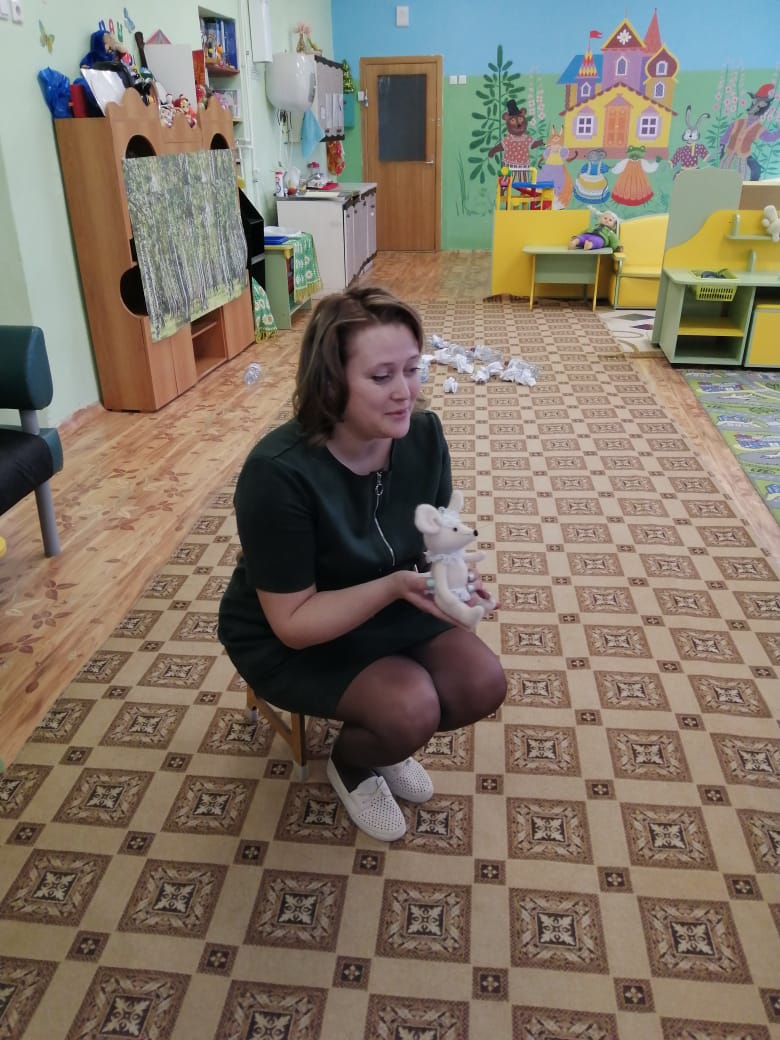 Целевая установка.- Ребята, посмотрите мышка грустная, печальная. Что у неё могло случиться?(Ответы детей). Мышка, скажи мне на ушко, что у тебя произошло?- Ой, ребята , у мамы Мышки случилась беда. У нее пропал Мышонок. Они гуляли на полянке возле леса, а туда приехали на машинах люди так сильно шумели, включали громко музыку, что мышонок испугался и куда-то убежал. А мама мышке не смогла его найти. Мотивация в деятельности- Что делать, ребята? Поможем мышке? (дети соглашаются)- Правильно, надо помочь Мышке найти ее Мышонка- Значит нам надо отправляться в лес, готовы? (да)Проецирование решения проблемной ситуации.- Ребята, а на чем мы можем добраться до леса? (ответы детей)- А пешком мы можем дойти до леса? (Да). Сегодня хорошая погода, давайте мы отправимся в лес пешком, прогуляемся, подышим свежим весенним воздухом.Физминутка- песенка «Зашагали ножки»Зашагали ножки – топ, топ, топПрямо по дорожке — топ, топ, топНу-ка, ну-ка, веселее — топ, топ, топПосмотрите как мы умеем — топ, топ, топ(останавливаются у полянки, где разбросан мусор)- Ребята, мы пришли на лесную полянку, но что-то здесь нет так, вам нравится здесь?(нет)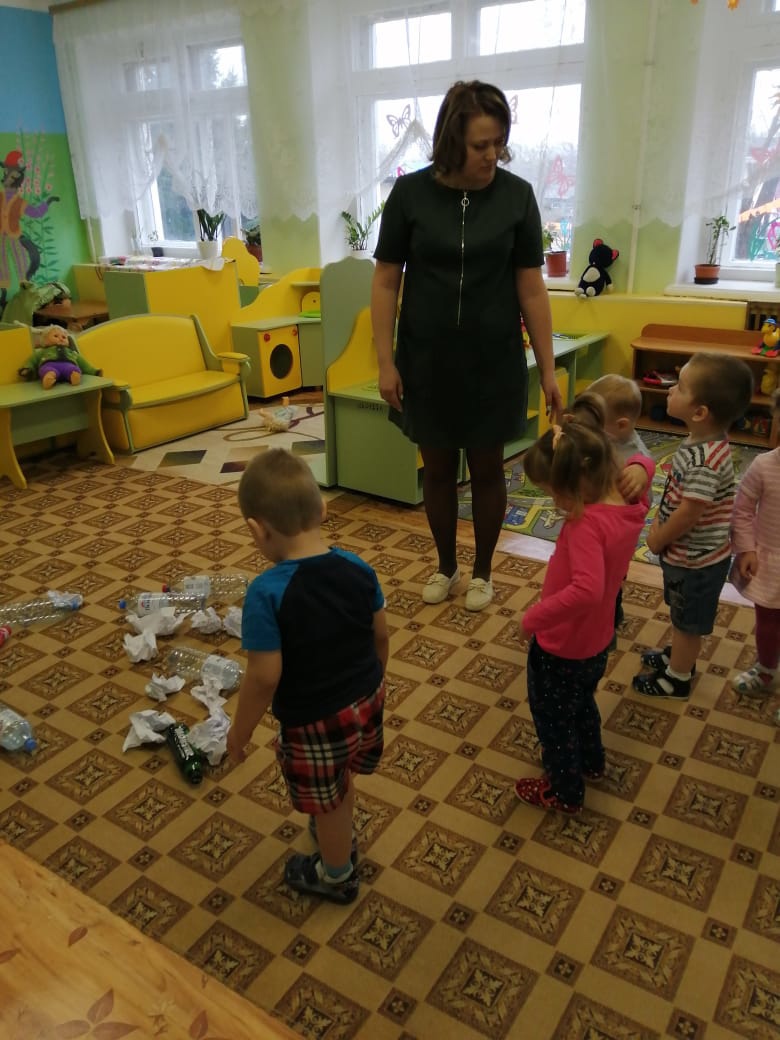 - Правильно, здесь много мусора, кто-то ел конфеты, пил сок, разбросал бумажки, бутылки, коробки. А вы тоже так делаете, когда гуляете?- Ребята, лесу мусорить нельзя, это очень плохо для леса и для животных, что делать нам?Дети: надо собрать мусор, чтобы было чистоВоспитатель: - Давайте соберем мусор в мусорные пакеты. В один пакет мы соберем бумагу, а в другой пластиковые бутылки. Потом заберем их с собой в детский сад, и отдадим Светлане Борисовне, она позвонит в специальную службу, которая отвозит этот мусор на переработку.Дети собирают мусор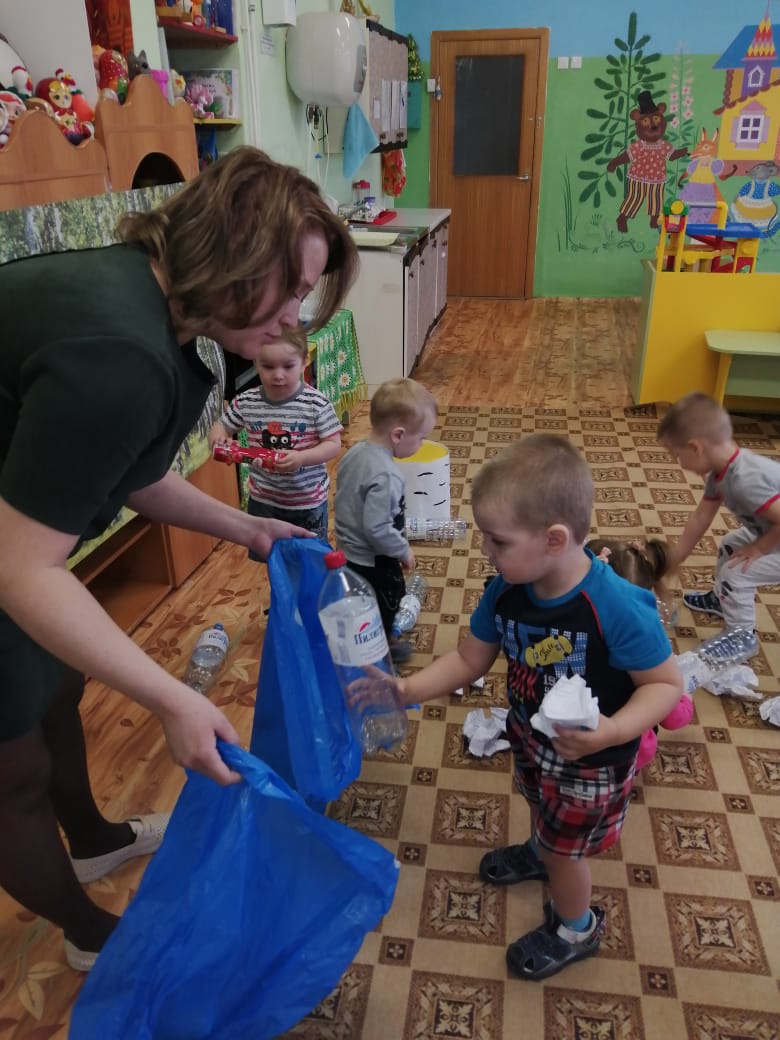 - Вот теперь здесь чисто и красиво, лес и звери скажут нам спасибо. А еще давайте повесим вот этот знак «Мусорить нельзя», чтобы все, кто приезжает в лес больше так не делали.- Ребята, послушайте внимательно, кто-то пищит. (прислушиваются, подходят к пенечку, из-за которого воспитатель достает Мышонка)- А вот и наш Мышонок нашелся!Мышонок: Спасибо, ребята, что нашли меня, я заблудился, хочу домой к маме.Воспитатель: Конечно, Мышонок, мы отнесем тебя к маме, только немножко ребята отдохнут на полянке и заодно познакомятся с тобой получше (рассматривают мышонка)-Ребята, посмотрите какой Мышонок? (ответы). Маленький, серый, у него есть головка, лапки, ушки, глазки, хвост, он пищит – пи-пи-пи, любит кушать зернышки, сыр, грызть корочку хлеба, живет в норке, в лесу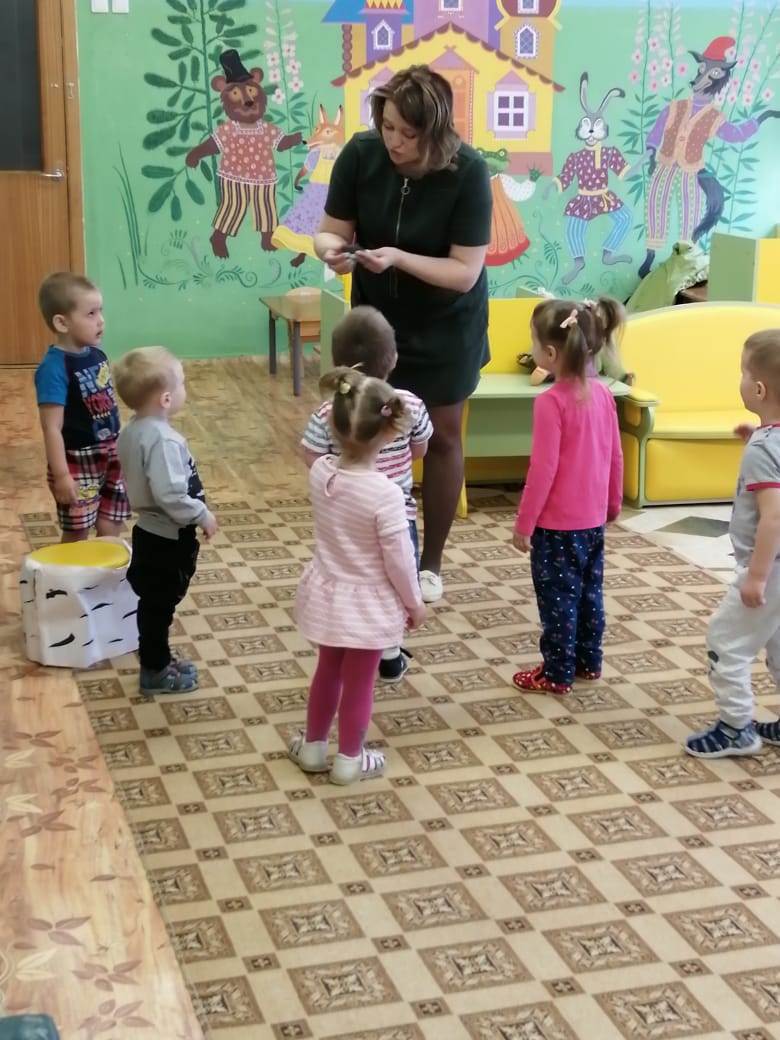 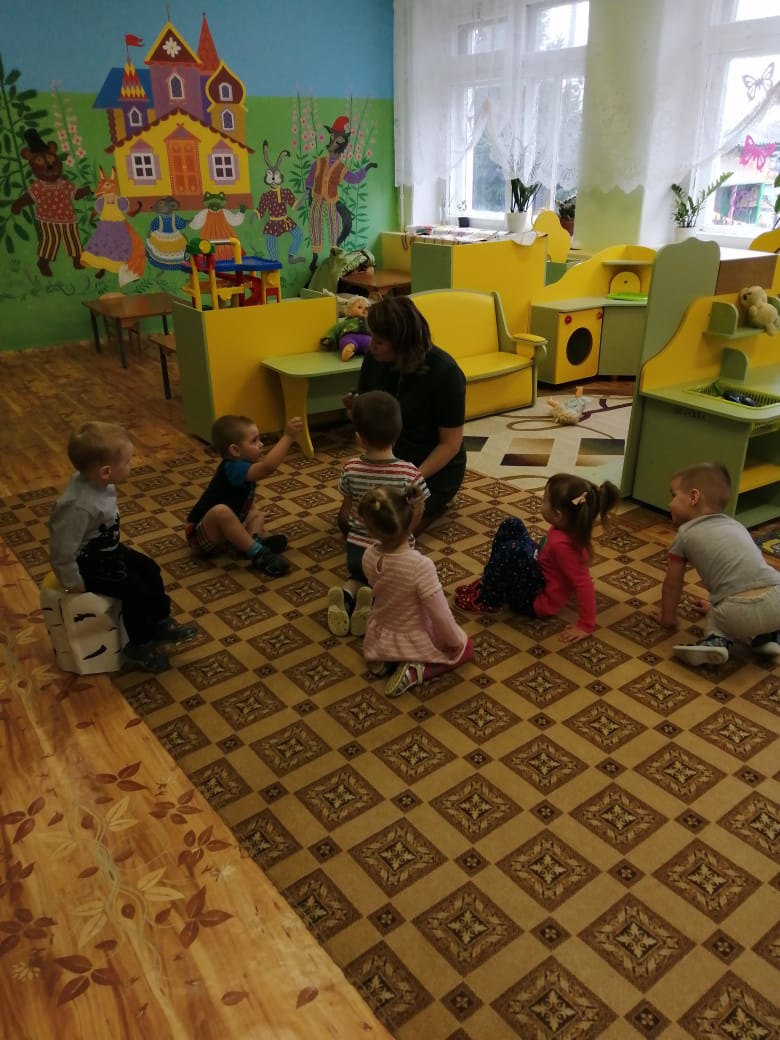 - Мы отдохнули, познакомились с мышонком, а теперь пора отправляться в сад, нас там ждет мама Мышка.Уходят под песенку «Зашагали ножки»- Вот мы и пришли снова в сад, в нашу группу. Мама Мышка, мы нашли твоего мышонка.Мышонок: - Мама-мама, я так сильно испугался на полнее, что рассыпал желуди, которые мы с тобой нашли в лесу. Потом я их собрал быстро, а когда посмотрел, то увидел, что они оказались с мусором.- Ребята, а давайте поможем Мышонку перебрать желуди от мусора?Дети выбирают желуди от мусора и кладут их в другую емкость.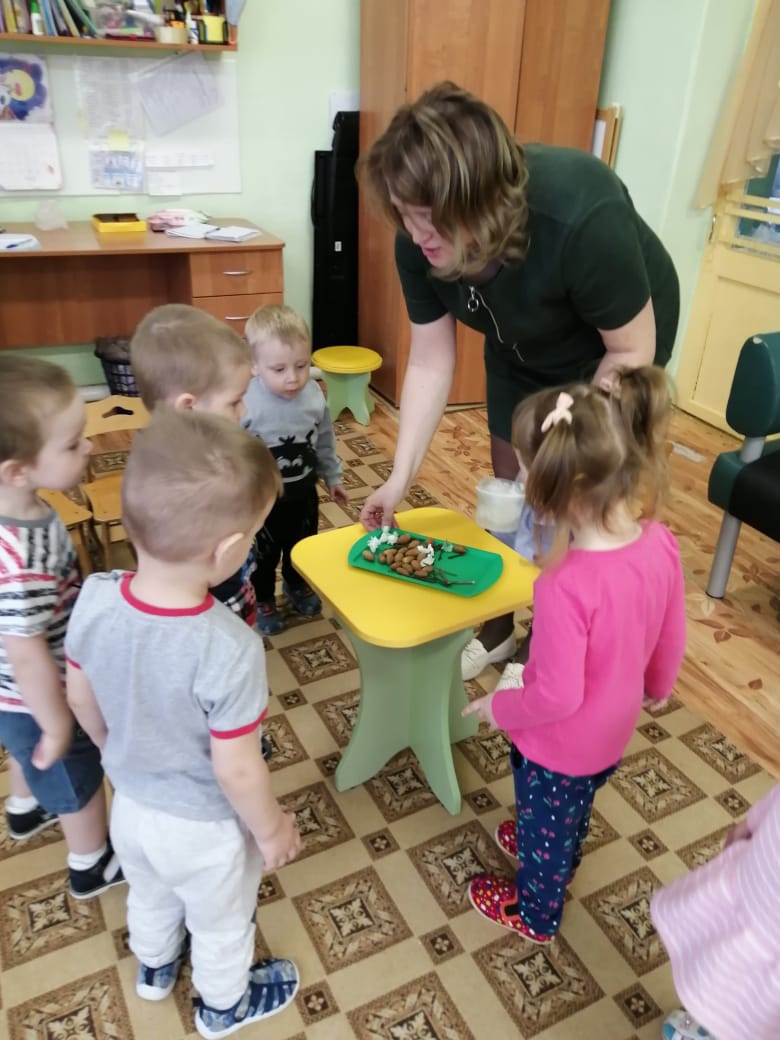 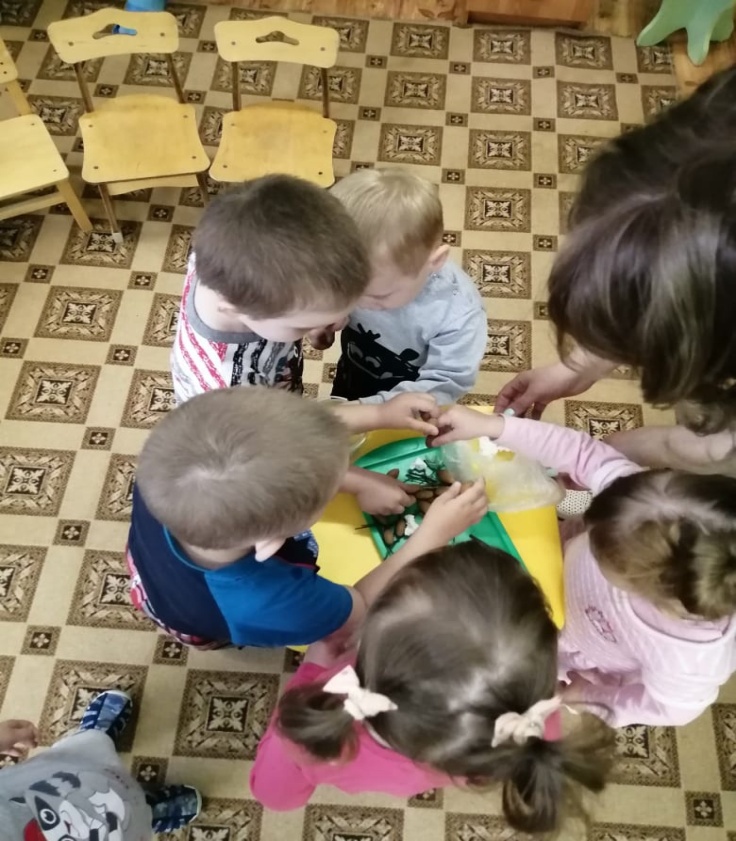 Мама Мышка: Спасибо вам ребята, вы так нам помогли! А за то что вы помогли, я хочу угостить вас вкусным печеньем.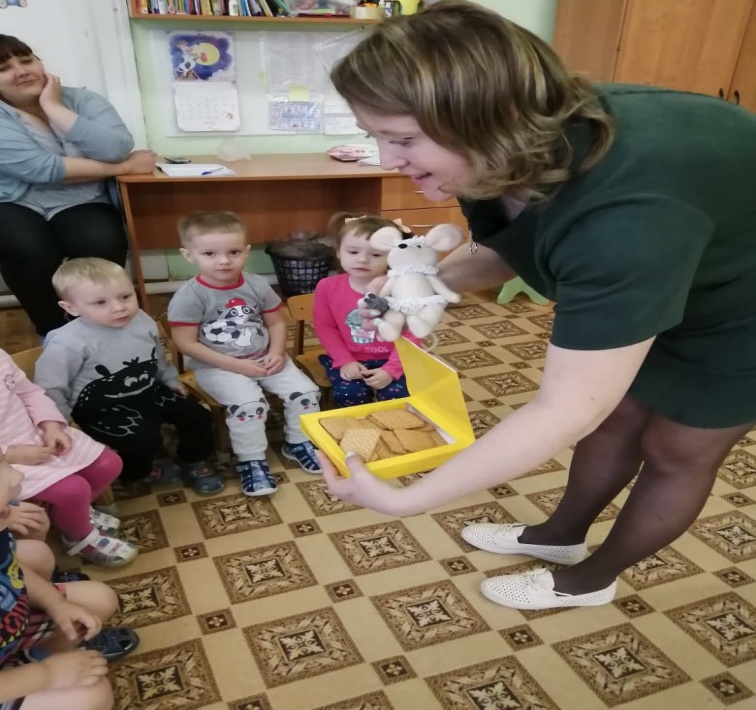 - Скажите мышке спасибо!- Ребята, мышке с мышонком пора возвращаться домой в норку. Давайте попрощаемся с ними.Дети прощаются и садятся на стулья.5. Анализ результата деятельности.- А где мы сегодня были (в лесу), кого мы искали (Мышонка), что с ним случилось (потерялся).- А можно ли разбрасывать мусор (нет, надо убирать за собой). -Молодцы! Теперь мы можем угоститься вкусным печеньем. 